 ОТЧЁТ 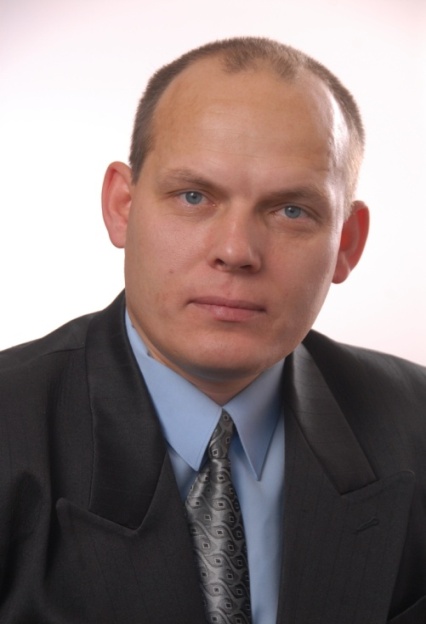 депутата Думы Тайшетского района четвертого созыва по одномандатному избирательному округу № 5Аникина  Олега  Ивановича(за период работы  с 29.09.2020 по 01.12.2021) В течение отчетного периода принял участие в работе  19-ти  состоявшихся сессиях Думы Тайшетского района. Избран заместителем председателя Комитета по экономике Тайшетского района, районному хозяйству и муниципальной собственности. Возглавил фракцию   ВПП «ЕДИНАЯ РОССИЯ» в Думе.  Принял участие в работе  6-ти  совместных заседаний органов Думы Тайшетского района в составе  Комитета по экономике Тайшетского района, районному хозяйству и муниципальной собственности и Комитета по социальной политике.     Исполнение наказов избирателей Тайшетского района и проведённые мероприятия • оказание содействия в уборке спиленных под электросетями деревьев возле детского сада (ж/д ст.Облепиха);•  устное обращение на заседании районной Думы к депутату Государственной Думы РФ  Тэну С.Ю. о содействии в решении вопроса  отсыпки автодороги  от д.Березовка до д.Николаевка (3 км). Работы выполнены Дорожной службой Иркутской области при содействии мэра Тайшетского района;•  содействие в устройстве  водосточной трубы диаметром 0,7м для  сточной  канавы в д.Николаевка (работы выполнила администрация Николаевского МО) ;•  организация подвоза щебня (30 кубов)  на дорогу под мостом д.Николаевка;•   приобретение греющего кабеля (для здания столовой в школе д.Николаевка);•  организация мероприятия по замене и монтажу  эл/проводки в столовой д.Николаевка (работы выполнены администрацией района, кабель приобретен за личные средства);•  оказание  содействия  в приобретении кухонной плиты в столовую д.Николаевка;• ООО "Транснефть-Восток" принимала участие в  строительстве ФАПов (5)  в поселениях  (осуществлял как депутат общественный контроль);•  оказание  помощи в оборудовании пожарных щитов в  администрациях Николаевского МО, Березовского МО  и Разгонского МО;• приобретение  в поселенческий дом творчества рециркулятора  воздуха;•  участие  в мероприятии по приведению в порядок могил ветеранов и участников ВОВ в д.Березовка, совместно с волонтерами  и  администрацией Березовского МО.